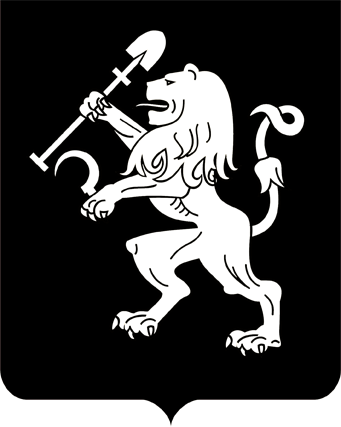 АДМИНИСТРАЦИЯ ГОРОДА КРАСНОЯРСКАРАСПОРЯЖЕНИЕО проведении аукциона на право заключения договора аренды земельного участка по ул. Промысловой (24:50:0300303:1486)В целях реализации функций органов местного самоуправления    по организации аукционов на территории города Красноярска, на основании ст. 39.11, 39.12 Земельного кодекса Российской Федерации, руководствуясь ст. 45, 58, 59 Устава города Красноярска, распоряжением Главы города от 22.12.2006 № 270-р:1. Провести открытый аукцион на право заключения договора аренды земельного участка из земель населенных пунктов с кадастровым номером 24:50:0300303:1486 площадью 10 016 кв. м, расположенного по адресу: Красноярский край, г. Красноярск, Центральный район, ул. Промысловая, предназначенного для размещения объектов: спорт (код – 5.1), в части размещения объектов капитального строительства               в качестве спортивных клубов, спортивных залов, бассейнов.2. Установить начальный размер арендной платы в год за земельный участок на основании отчета независимого оценщика в размере            2 514 000 (два миллиона пятьсот четырнадцать тысяч) рублей 00 копеек и задаток в размере 30 процентов от начального размера арендной платы за земельный участок.3. В качестве организатора аукциона определить департамент            муниципального имущества и земельных отношений администрации города.4. Департаменту муниципального имущества и земельных отношений администрации города опубликовать извещение о проведении аукциона в газете «Городские новости» и разместить сообщение о его проведении на официальных сайтах: Российской Федерации, определенном Правительством Российской Федерации, и администрации го-рода.5. Контроль за исполнением настоящего распоряжения оставляю за собой.Заместитель Главы города – руководитель департамента муниципального имущества и земельных отношений                                                         Н.Н. Павлович18.01.2019№ 132-недв